Study type: AG (academic-general), TM (theoretical and methodological), SP (Scientific and Professional), PA (Professional and applicable)Status: E-elective, M-mandatoryActive teaching classes: L-lectures, P-Practical classes, SR-Study research work, OC-other classes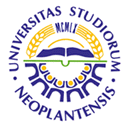 UNIVERSITY OF NOVI SADFACULTY OF AGRICULTURE 21000 NOVI SAD, TRG DOSITEJA OBRADOVIĆA 8UNIVERSITY OF NOVI SADFACULTY OF AGRICULTURE 21000 NOVI SAD, TRG DOSITEJA OBRADOVIĆA 8UNIVERSITY OF NOVI SADFACULTY OF AGRICULTURE 21000 NOVI SAD, TRG DOSITEJA OBRADOVIĆA 8UNIVERSITY OF NOVI SADFACULTY OF AGRICULTURE 21000 NOVI SAD, TRG DOSITEJA OBRADOVIĆA 8UNIVERSITY OF NOVI SADFACULTY OF AGRICULTURE 21000 NOVI SAD, TRG DOSITEJA OBRADOVIĆA 8UNIVERSITY OF NOVI SADFACULTY OF AGRICULTURE 21000 NOVI SAD, TRG DOSITEJA OBRADOVIĆA 8UNIVERSITY OF NOVI SADFACULTY OF AGRICULTURE 21000 NOVI SAD, TRG DOSITEJA OBRADOVIĆA 8UNIVERSITY OF NOVI SADFACULTY OF AGRICULTURE 21000 NOVI SAD, TRG DOSITEJA OBRADOVIĆA 8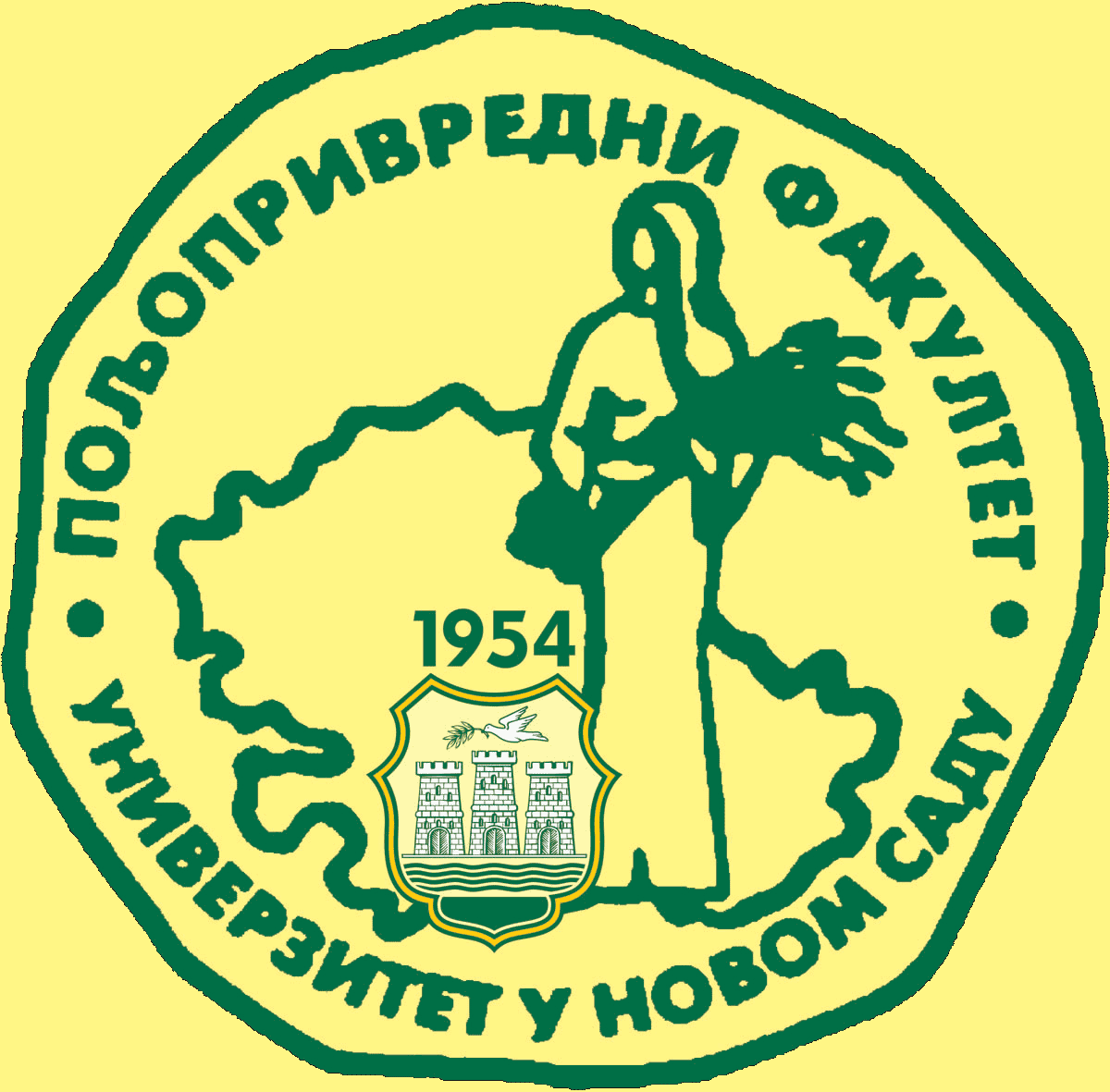 Study Programme AccreditationUNDERGRADUATE ACADEMIC STUDIES  AGROINDUSTRIAL ENGINEERINGStudy Programme AccreditationUNDERGRADUATE ACADEMIC STUDIES  AGROINDUSTRIAL ENGINEERINGStudy Programme AccreditationUNDERGRADUATE ACADEMIC STUDIES  AGROINDUSTRIAL ENGINEERINGStudy Programme AccreditationUNDERGRADUATE ACADEMIC STUDIES  AGROINDUSTRIAL ENGINEERINGStudy Programme AccreditationUNDERGRADUATE ACADEMIC STUDIES  AGROINDUSTRIAL ENGINEERINGStudy Programme AccreditationUNDERGRADUATE ACADEMIC STUDIES  AGROINDUSTRIAL ENGINEERINGStudy Programme AccreditationUNDERGRADUATE ACADEMIC STUDIES  AGROINDUSTRIAL ENGINEERINGStudy Programme AccreditationUNDERGRADUATE ACADEMIC STUDIES  AGROINDUSTRIAL ENGINEERINGTable 5.1 Schedule of the Study ProgrammeTable 5.1 Schedule of the Study ProgrammeTable 5.1 Schedule of the Study ProgrammeTable 5.1 Schedule of the Study ProgrammeTable 5.1 Schedule of the Study ProgrammeTable 5.1 Schedule of the Study ProgrammeTable 5.1 Schedule of the Study ProgrammeTable 5.1 Schedule of the Study ProgrammeTable 5.1 Schedule of the Study ProgrammeTable 5.1 Schedule of the Study ProgrammeTable 5.1 Schedule of the Study ProgrammeTable 5.1 Schedule of the Study ProgrammeTable 5.1 Schedule of the Study ProgrammeNoIDCourse nameCourse nameSem.Study typeStatusActive teaching classes (weekly)Active teaching classes (weekly)Active teaching classes (weekly)Active teaching classes (weekly)Active teaching classes (weekly)ECTSNoIDCourse nameCourse nameSem.Study typeStatusLPOCSRSRECTSYear: 1Year: 1Year: 1Year: 1Year: 1Year: 1Year: 1Year: 1Year: 1Year: 1Year: 1Year: 1Year: 11.3ОАИ1О01MathematicsMathematicsIAGM33---72.3ОАИ1О02Mechanics 1Mechanics 1ITMM33---63.3ОАИ1О03Engineering CommunicationEngineering CommunicationITMM232--64.3ОАИ1О04ChemistryChemistryIAGM32---65.3ОАИ1О05PhysicsPhysicsITMM222--56.3ОАИ2О06Mathematics 2Mathematics 2IIAGM22---67.3ОАИ2О07Mechanics 2Mechanics 2IITMM33---78.3ОАИ2О08Mechanical Materials and Processing TechnologyMechanical Materials and Processing TechnologyIISPM442--79.3ОАИ2О09Strength of MaterialsStrength of MaterialsIITMM232--610.3ОАИ2О10SociologySociologyIIAGM21---4Total number of active teaching classes per year = 780Total number of active teaching classes per year = 780Total number of active teaching classes per year = 780Total number of active teaching classes per year = 780Total number of active teaching classes per year = 78060Year: 2Year: 2Year: 2Year: 2Year: 2Year: 2Year: 2Year: 2Year: 2Year: 2Year: 2Year: 2Year: 211.3ОАИ3О11Mechinе ElementsMechinе ElementsIIITMM332--612.3ОАИ3О12Тhermotechnics and Renewable EnergyТhermotechnics and Renewable EnergyIIITMM332--613.3ОАИ3О13Agricultural Products in Agro IndustryAgricultural Products in Agro IndustryIIIAGM22---614.3ОАИ3О14Information and Communication Technologies in Agricultural EngineeringInformation and Communication Technologies in Agricultural EngineeringIIISPM22---615.3ОАИ3О15Hydropneumatic EngineeringHydropneumatic EngineeringIIISPM33---616.3ОАИ4О16Drying BiomaterilasDrying BiomaterilasIVSPM22---517.3ОАИ4О17Тechnological Operations in AgroindustryТechnological Operations in AgroindustryIVTMM33---618.3ОАИ4О18Base of DesignBase of DesignIVSPM33---619.3ОАИ4О19Electrical Engineering and Electrical MachinesElectrical Engineering and Electrical MachinesIVSPM33---520.3ОАИ4О20Agricultural Transportation MeansAgricultural Transportation MeansIVPAM22---53ОАИ4П21 Working Practice3ОАИ4П21 Working Practice3ОАИ4П21 Working Practice3ОАИ4П21 Working Practice3ОАИ4П21 Working Practice3ОАИ4П21 Working PracticeM--4MM3Total number of active teaching classes per year = 780Total number of active teaching classes per year = 780Total number of active teaching classes per year = 780Total number of active teaching classes per year = 780Total number of active teaching classes per year = 78060Year: 3Year: 3Year: 3Year: 3Year: 3Year: 3Year: 3Year: 3Year: 3Year: 3Year: 3Year: 3Year: 321.3ОАИ5О22Process TechniqueProcess TechniqueVSPM222--622.3ОАИ5О23Biotechnological Systems for Processing Agricultural ProductsBiotechnological Systems for Processing Agricultural ProductsVSPM441--623.3ОАИ5О24Biotechnical Systems of Fruit and Grape Postharvest TechnologyBiotechnical Systems of Fruit and Grape Postharvest TechnologyVSPM331----624.*Elective Course 1Elective Course 1V*E22---625.*Elective Course 2Elective Course 2V*E22---626.3ОАИ6О25Storagе of Agricultural ProductsStoragе of Agricultural ProductsVISPM33---527.3ОАИ6О26Biotechnical Systems of Vegetable Fruits, Postharvest TechnologyBiotechnical Systems of Vegetable Fruits, Postharvest TechnologyVISPM33---528.3ОАИ6О27Biotechnical Finishing Systems in Animal HusbandryBiotechnical Finishing Systems in Animal HusbandryVISPM33---529.*Elective Course 3Elective Course 3VI*E22---630.*Elective Course 4Elective Course 4VI*E22---63ОАИ6П28 Production Practice 3ОАИ6П28 Production Practice 3ОАИ6П28 Production Practice 3ОАИ6П28 Production Practice 3ОАИ6П28 Production Practice 3ОАИ6П28 Production Practice M--4--3Total number of active teaching classes per year = 780Total number of active teaching classes per year = 780Total number of active teaching classes per year = 780Total number of active teaching classes per year = 780Total number of active teaching classes per year = 78060Year: 4Year: 4Year: 4Year: 4Year: 4Year: 4Year: 4Year: 4Year: 4Year: 4Year: 4Year: 4Year: 431.3ОАИ7О29Enterprise EconomicsEnterprise EconomicsVIIPАM22---432.3ОАИ7О30Automatic ControlAutomatic ControlVIISPM442--633.3ОАИ7О31Technology Installation of Mechanical Structure and EquipmentTechnology Installation of Mechanical Structure and EquipmentVIIPАM332--534.*Elective Course 5Elective Course 5VII*E22---635.*Elective Course 6Elective Course 6VII*E22---636.3ОАИ8О32Power MachinesPower MachinesVIIISPM23337.3ОАИ8О33Exploatation of Production SystemsExploatation of Production SystemsVIIIPАM42---438.3ОАИ8О34Repair and Maintenance of Technical SystemsRepair and Maintenance of Technical SystemsVIIIPАM33-11439.3ОАИ8О35Design of Agro-industrial PlantDesign of Agro-industrial PlantVIIIPАM33-224          3ОАИ8П3      Technological and                                Organizing Practice          3ОАИ8П3      Technological and                                Organizing Practice          3ОАИ8П3      Technological and                                Organizing Practice          3ОАИ8П3      Technological and                                Organizing Practice--M--43          3ОАИ8З49          Final Work          3ОАИ8З49          Final Work          3ОАИ8З49          Final Work          3ОАИ8З49          Final WorkVIIIPАE-----15Total number of active teaching classes per year = 735Total number of active teaching classes per year = 735Total number of active teaching classes per year = 735Total number of active teaching classes per year = 735Total number of active teaching classes per year = 73560